ИНСТРУКЦИЯ ПО ЭКСПЛУАТАЦИИ	УСТАНОВКА ИЗДЕЛИЯ	Изделие  устанавливать на выровненную по горизонту поверхность	Монтаж изделия должна проводить организация, имеющая допуск к монтажным работам.	Устанавливать через крепежные отверстия во фланце (4 отв.) при помощи дюбель-шпилек распорных в заранее подготовленное основание;ПРАВИЛА ТРАНСПОРТИРОВКИИзделие должно транспортироваться грузовым транспортом с соблюдением правил для конкретного вида транспорта.ПРАВИЛА ЭКСПЛУАТАЦИИ1. Используйте изделие  по назначению.2. Дети до 14 лет допускаются до эксплуатации изделия только под руководством аттестованного инструктора.3. Проводить тех. обслуживание изделия - не реже одного раза в неделю.4. Проводить визуальный осмотр изделия и проверять крепежные соединения раз в неделю.	ГАРАНТИЙНЫЕ ОБЯЗАТЕЛЬСТВАИзготовитель гарантирует соответствие изделия техническим требованиям при соблюдении потребителем условий эксплуатации и хранения и при наличии паспорта на изделие.Гарантийный срок эксплуатации – 12 месяцев со дня получения изделия потребителем. Гарантийный ремонт осуществляется только при наличии паспорта.СВЕДЕНИЯ О РЕКЛАМАЦИЯХВ случае обнаружения дефектов и неисправностей потребитель имеет право предъявить рекламацию в течение 30 дней с момента получения изделия, а Изготовитель обязуется удовлетворить требования по рекламации в течение 30 дней с момента её получения. Гарантийный ремонт осуществляется при наличии паспорта.СВИДЕТЕЛЬСТВО О ПРОДАЖЕДата  ________________________ 	 Выдал    __________________Дата  ________________________	 Подпись покупателя   _______________ ООО  «УЗИС»Спортивное оборудование «ПУМОРИ-СПОРТ»Уличный тренажер «Эллипсоид»Паспорт – описаниеОП8.1.000ПС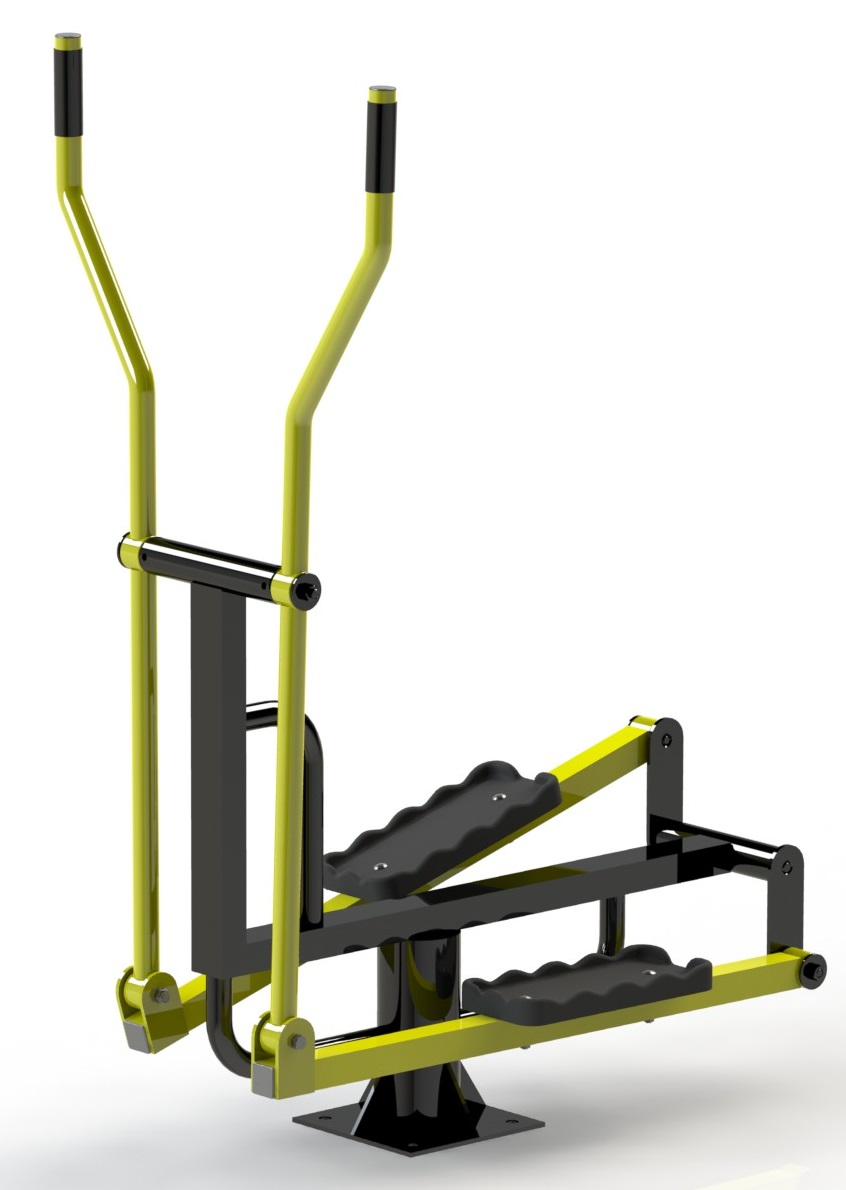 Россия, 620085, г. Екатеринбург, ул. Монтёрская, 3Тел.: (343) 287-93-70; 287-93-80E-mail:psp@pumori.ruwww.pumorisport.ruТЕХНИЧЕСКОЕ ОПИСАНИЕВВЕДЕНИЕТехническое описание предназначено для изучения конструкции и содержит технические данные и сведения об устройстве изделия, необходимые для обеспечения его правильной эксплуатации.НАЗНАЧЕНИЕПредназначен для одного занимающегося. Занимающийся держась за опорные рукоятки, имитирует руками – попеременные движения гребца при помощи подвижных рычагов тренажера, а ноги на опорных платформах совершают эллиптические движения, что обеспечивает комплексную проработку мышц ног и рук. ТЕХНИЧЕСКИЕ ДАННЫЕОсновные размеры (не более):Длина, мм					900Ширина, мм				600Высота, мм					1350          Масса, кг					32УСТРОЙСТВО ИЗДЕЛИЯИспользуемый сортамент: труба профильная 40х40х3мм, труба Ø108х4мм, Ø33,5х3,2мм,  лист S6мм.Покрытие: металл - ППП,  рукоятки – ПВХ.Прочие материалы: ногоступ пластиковый.КОМПЛЕКТНОСТЬИзделие поставляется в сборе. Основание				1Серьга				2Опора				2Рукоятка				2Крушка подшипника		4Втулка				2Шайба				6Ось					1Болт M8x65 ГОСТ 7802-81	4Болт M10x65 ГОСТ 7798-70	2Гайка M8 ГОСТ 5915-70		4Гайка M10 ГОСТ 5915-70		2Гайка M12 ГОСТ 5915-70		4Шайба A.8 ГОСТ 11371-78		4Шайба A.10 ГОСТ 11371-78		4Подшипник 202				14Одиночный ногоступ			2Заглушка внутр. 40х40   		2Заглушка на тр.33.5х3,2(внутр.)	2Дюбель-шпилька 16х220		4Изготовитель оставляет за собой право на изменения конструкции, не ухудшающие эксплуатационные характеристики изделия.Рисунок 1 — Зона безопасности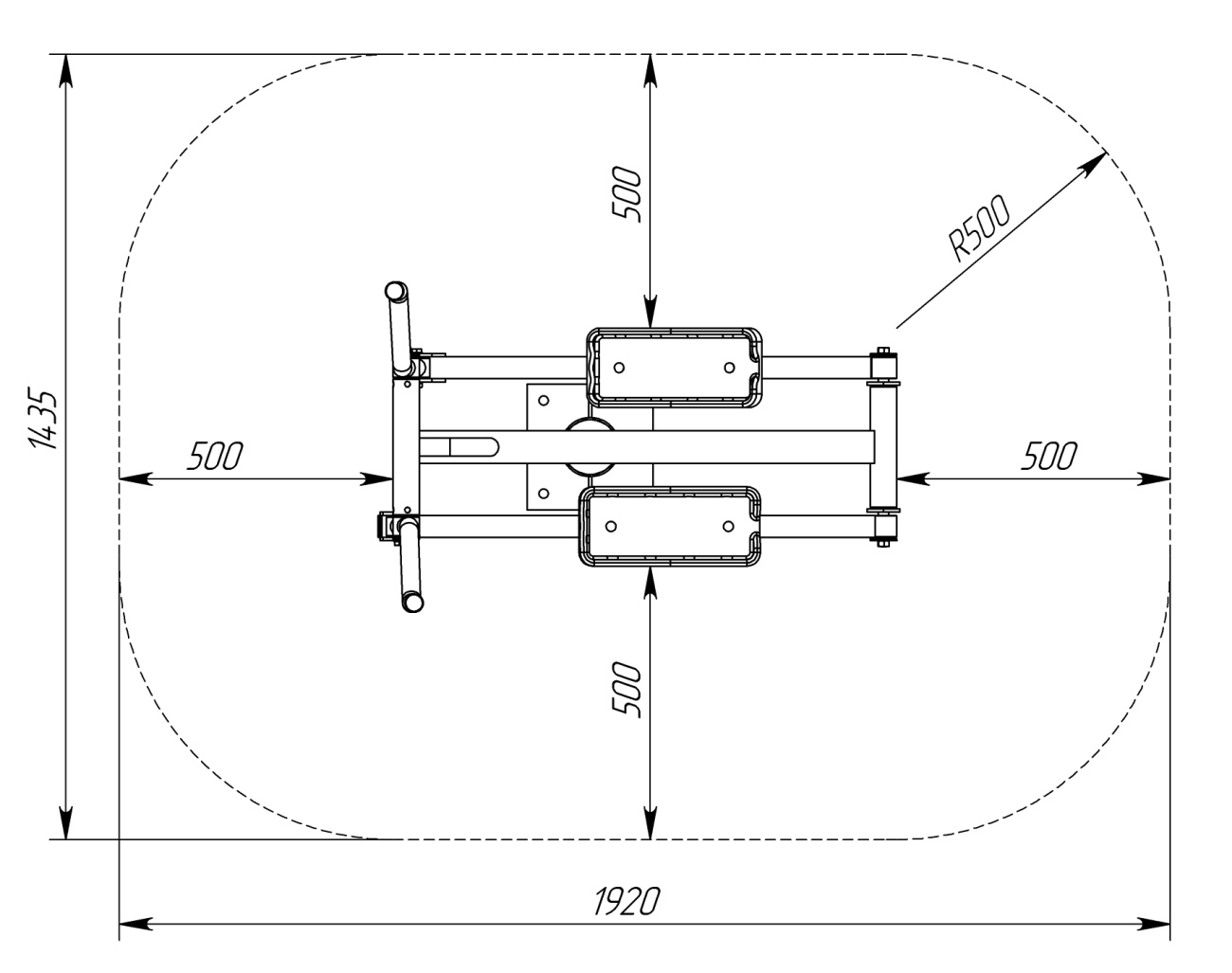 СВИДЕТЕЛЬСТВО О ПРИЕМКЕКод изделия: ОП8.1.000соответствует техническим требованиям конструкторской документации и признано годным для эксплуатации.Приемку произвел ________________________		Дата выпуска _________                  (подпись)Приемку произвел ________________________	 	 Дата выпуска _________ 	(подпись кладовщика)